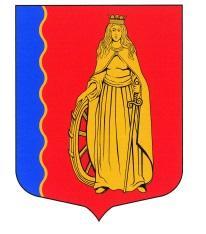 МУНИЦИПАЛЬНОЕ ОБРАЗОВАНИЕ«МУРИНСКОЕ ГОРОДСКОЕ ПОСЕЛЕНИЕ»ВСЕВОЛОЖСКОГО МУНИЦИПАЛЬНОГО РАЙОНАЛЕНИНГРАДСКОЙ ОБЛАСТИСОВЕТ ДЕПУТАТОВ ЧЕТВЕРТОГО СОЗЫВАРЕШЕНИЕ«28» апреля 2021 г.                          г. Мурино                                              № 143   Во изменение Регламента совета депутатов «Муринского городского поселения» Всеволожского муниципального района Ленинградской области, утвержденного решением совета депутатов от 24.03.2021 № 132, совет депутатов РЕШИЛ:1.Внести следующие изменения в Регламент совета депутатов «Муринского городского поселения» Всеволожского муниципального района Ленинградской области, утвержденного решением совета депутатов от 24.03.2021 № 132:1) часть 2 статьи 5 изложить  в следующей редакции:«2. Совет депутатов имеет следующую структуру:- глава муниципального образования - председатель совета депутатов муниципального образования (далее – глава муниципального образования);- заместитель председателя совета депутатов; - заместитель председателя совета депутатов по организационным вопросам;- постоянные комиссии совета депутатов;- аппарат совета депутатов;- фракции совета депутатов.»;         2) статью 6 изложить в новой редакции:«	Статья 6. Председатель и заместители председателя совета депутатов.1. Работу совета депутатов организует глава муниципального образования.2. Глава имеет статус высшего должностного лица муниципального образования, выполняющего организационно-распорядительные функции. 3.  Глава муниципального образования исполняет полномочия председателя совета депутатов.4. Глава муниципального образования, исполняющий полномочия председателя совета депутатов, не может входить в состав постоянных комиссий совета депутатов.5. Совет депутатов избирает из своего состава  двух заместителей: заместитель председателя совета депутатов муниципального образования и заместитель председателя совета депутатов муниципального образования по организационным вопросам.6. Заместители председателя совета депутатов избираются из числа депутатов открытым голосованием большинством от установленной численности депутатов совета депутатов.7. Функции и полномочия заместителя председателя совета депутатов: - организует работу постоянных комиссий по рассмотрению поступивших на рассмотрение совета депутатов проектов решений, контролирует сроки прохождения проектов от поступления в аппарат до вынесения на рассмотрение совета депутатов;- оказывает содействие депутатам в их деятельности;- выполняет отдельные поручения главы муниципального образования;- организует работу временных комиссий и депутатских групп по рассмотрению поступающих на рассмотрение совета депутатов проектов решений;- обеспечивает обязательное опубликование в средствах массовой информации решений совета депутатов.8. В отсутствие главы муниципального образования заместитель председателя совета депутатов временно исполняет обязанности председателя совета депутатов. 9. Функции и полномочия заместителя председателя совета депутатов по организационным вопросам:- отвечает за исполнение обязанностей по информированию о деятельности совета депутатов в соответствии с Федеральным законом от 09.02.2009 № 8-ФЗ «Об обеспечении доступа к информации о деятельности государственных органов и органов местного самоуправления»;- вносит на рассмотрение совета депутатов проекты решений об информировании о деятельности совета депутатов в соответствии с Федеральным законом от 09.02.2009 № 8-ФЗ «Об обеспечении доступа к информации о деятельности государственных органов и органов местного самоуправления»;- представляет главе муниципального образования отчет о реализации требований Федерального закона от 09.02.2009 № 8-ФЗ «Об обеспечении доступа к информации о деятельности государственных органов и органов местного самоуправления» не реже одного раза в два месяца;- выполняет отдельные поручения главы муниципального образования.»;3) статью 16 дополнить пунктом 13 следующего содержания:«13. Не позднее одного рабочего дня предшествующего дню заседания совета депутатов каждый депутат вправе ознакомиться с протоколом заседания комиссии и получить его копию.».2. Опубликовать настоящее решение в газете «Муринская панорама» и на официальном сайте в информационно-телекоммуникационной сети Интернет www.администрация-мурино.рф.3. Контроль за исполнением настоящего решения возложить на постоянную комиссию по вопросам местного самоуправления, гласности, использования земель, законности и правопорядка. 4. Настоящее решение вступает в силу со дня его официального опубликования.Глава муниципального образования                                                   Д.В. КузьминО внесении изменений в Регламент совета депутатов муниципального образованияО внесении изменений в Регламент совета депутатов муниципального образования «Муринское городское поселение» Всеволожского муниципального района Ленинградской области